Escuela Secundaria UNGS.La Universidad Nacional de General Sarmiento convoca a selección docente SUPLENTE para los siguientes cargos:Profesor/a para dictar “Sistemas automáticos de control” y “Electrónica industrial”Profesor/a para dictar “Sistemas analógicos de comunicación” y “Sistemas digitales de comunicación”Requisitos excluyentes:Profesor/a para dictar “Sistemas automáticos de control” y “Electrónica industrial”Título superior obtenido en una carrera de grado de duración no inferior a CUATRO (4) años o superior obtenido en una carrera de grado de duración no inferior a TRES (3) años. Títulos admitidos: Ingeniero/a Electrónico; Ingeniero/a en Automatización y Control Industrial; Técnico/a Superior en Automatización y Robótica o título afín.Se admitirán estudiantes avanzados de las carreras antes mencionadasProfesor/a para dictar “Sistemas analógicos de comunicación” y “Sistemas digitales de comunicación”Título superior obtenido en una carrera de grado de duración no inferior a CUATRO (4) años. Títulos admitidos: Ingeniero/a Electrónico; Ingeniero/a en Telecomunicaciones o título afín.Se admitirán estudiantes avanzados de las carreras antes mencionadasSe valorará la formación docente: Trayecto Pedagógico y/o titulación de Profesor/a de educación secundaria de la modalidad Técnica Profesional en concurrencia con título de base.Para todos los cargos:Conocimiento de la siguiente normativa:Resoluciones para la Educación Secundaria CFE Nº 47/08, 84/09 y 93/09.Resoluciones para la Educación Secundaria Técnica CFE N° 115/10; 135/11 (Anexo III), 141/11 (Anexo IV) y 229/14.Régimen Académico de la Escuela Secundaria de la UNGS, Res. CS Nº 5414/14. Plan de Estudio de la modalidad Técnica de la Esc. Sec. UNGS, Res. CS N° 5709/15.Se valorará la experiencia o formación específica: en campos profesionales correspondientes a la modalidad y/o especialidad del cargo al que postula, acreditable mediante estudios o cursos en entidades de reconocido prestigio y solvencia académica y/o profesional y/o mediante publicaciones o investigaciones avaladas por ese tipo de entidades.Principales tareas:Docentes:Participa en la definición de los criterios de enseñanza y evaluación y en la programación de proyectos y talleres, bajo la coordinación del Equipo Directivo.Planifica, desarrolla y evalúa en las diferentes instancias a su cargo de acuerdo al plan de estudios, el régimen académico, la propuesta de evaluación y el proyecto institucional de la escuela, en los términos que la institución lo solicite.Elabora materiales según proyecto de enseñanza (guías de trabajo para estudiantes, aula virtual, entre otros).Diseña, desarrolla y evalúa las actividades de enseñanza requeridas para el apoyo a los aprendizajes bajo la coordinación de la Vicedirección de Asuntos Académicos.Participa en el diseño, desarrollo y evaluación de talleres inter e intra áreas de acuerdo al proyecto institucional.Gestión:Registra cotidianamente la asistencia de los estudiantes en las unidades curriculares a su cargo.Colabora con los Coordinadores de curso en el seguimiento de los estudiantes.Carga la información y verifica las actas en la forma y sistema que la institución establezca.Cumplimenta todas las gestiones pertinentes a su cargo, verificando el cumplimiento de los todos los procedimientos respectivos.Presenta, verifica y atiende toda la documentación relativa a su función.Participa en la evaluación de los aprendizajes, de la enseñanza y de la institución. Participa en instancias institucionales ligadas a la convivencia.Asistencia a la reunión institucional semanal (miércoles de 15 a 17 horas).Formación:Participa en propuestas de formación docente permanente.Reformula propuestas y desarrollo de actividades de acuerdo con los lineamientos y devoluciones que realice la institución.Realiza los autoinformes anuales en los términos y formatos que la institución solicite.Se mantiene actualizado respecto de los cambios en los planes de estudio y otras normativas pertinentes a la Escuela Secundaria de la UNGS.Participa en procesos de sistematización de la experiencia de la Escuela bajo coordinación del equipo directivo y en lo que atañe a su función.Procedimiento de selección y cronograma:El proceso de selección estará conformado por las etapas que seguidamente se detallan, las que serán excluyentes en el orden sucesivo establecido. Sólo quienes aprueben una etapa podrán acceder a la siguiente.El	cronograma	publicado	puede	sufrir	modificaciones.	Todo	cambio	será	pertinentemente	comunicado.Página 4 de 6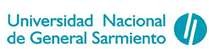 Factores de ponderación, calificación y orden de mérito.Sólo integrarán el orden de mérito los/as aspirantes que aprueben todas las etapas del proceso de selección.La calificación final (100%) será el producto de la sumatoria de los siguientes factores:Evaluación de antecedentes curriculares y laborales: 60%.Evaluación de la propuesta de clase: 40%Los postulantes graduados de la UNGS obtendrán un 5% adicional en el puntaje de antecedentes curriculares, siempre que ello no supere el porcentaje asignado a ese componente, en cuyo caso se computará el puntaje máximo.Cuestiones que serán valoradas:Experiencia laboral: experiencia en la participación de proyectos de innovación pedagógica/disciplinar en educación secundaria. Se valorará la experiencia en propuestas de:enseñanza, en el marco de la escuela común o en otras modalidades que intentan modificar el formato tradicional de funcionamiento de las escuelas secundarias,acompañamiento y orientación de los alumnos,producción y sistematización de conocimientos sobre la enseñanza.Se valorará la experiencia en escuelas de sectores populares, con propuestas pedagógicas inclusivas, y/o en programas que incluyen alguna variación del formato escolar tradicional (PMI, CESAJ, entre otros) o en Educación de Adultos.Formaciones y/o capacitaciones afines al cargo al que postula.Formación y experiencia docente en el uso pedagógico de las tecnologías de la información y la comunicación (TIC).Experiencia en participación de proyectos comunitarios. Experiencia en educación no formal.Cuestiones generales de presentación:Formatos de documentos:El CV y propuesta de clase deben ser confeccionados y presentados de acuerdo a los formatos que se acompañan en la publicación de la presente convocatoria.Modo de nombrar los documentos digitales:APELLIDO Nombre ESPECIALIDAD CV prof suplente (respetando mayúsculas y minúsculas como en el modelo).Por ejemplo: PEREZ Ana María SISTEMAS ANALÓGICS CV prof suplenteAPELLIDO Nombre ESPECIALIDAD prof clase suplente (respetando mayúsculas y minúsculas como en el modelo). Por ejemplo: PEREZ Ana María SISTEMAS ANALOGICOS prof clase suplenteEtapaDocumentación - evaluaciónTipo de entrega. Lugar.FechaEtapaDocumentación - evaluaciónTipo de entrega. Lugar.FechaPREINSCRIPCIÓNCVEnvío digital a: docentesescuela@es.ungs.edu.arHasta el 1° de junio de 2020PREINSCRIPCIÓNPropuesta de claseConfirmación o desestimación vía correo electrónico.Hasta el 5 de junio de 2020EVALUACIÓNLa Comisión Evaluadora analiza las presentaciones de los/as postulantes. Dictamen y orden de mérito.La Comisión Evaluadora analiza las presentaciones de los/as postulantes. Dictamen y orden de mérito.A definir según lo establecido para la fecha respecto al aislamiento social, preventivo y obligatorio.EVALUACIÓNLa Secretaría Académica informará a los/as postulantes el orden de mérito.La Secretaría Académica informará a los/as postulantes el orden de mérito.A definir según lo establecido para la fecha respecto al aislamiento social, preventivo y obligatorio.ENTREGA DE DOCUMENTACIÓNCuando se genere la necesidad de convocar a docentes en calidad de suplentes, los/as postulantes deberán realizar una entrevista con el Equipo Directivo de la Escuela Secundaria previo a la toma del cargo. En dicha oportunidad el/la postulante deberá entregar la documentación solicitadaCuando se genere la necesidad de convocar a docentes en calidad de suplentes, los/as postulantes deberán realizar una entrevista con el Equipo Directivo de la Escuela Secundaria previo a la toma del cargo. En dicha oportunidad el/la postulante deberá entregar la documentación solicitadaA definir según lo establecido para la fecha respecto al aislamiento social, preventivo y obligatorio.ENTREGA DE DOCUMENTACIÓNCuando se genere la necesidad de convocar a docentes en calidad de suplentes, los/as postulantes deberán realizar una entrevista con el Equipo Directivo de la Escuela Secundaria previo a la toma del cargo. En dicha oportunidad el/la postulante deberá entregar la documentación solicitadaCuando se genere la necesidad de convocar a docentes en calidad de suplentes, los/as postulantes deberán realizar una entrevista con el Equipo Directivo de la Escuela Secundaria previo a la toma del cargo. En dicha oportunidad el/la postulante deberá entregar la documentación solicitadaA definir según lo establecido para la fecha respecto al aislamiento social, preventivo y obligatorio.ENTREVISTA CON EQUIPOCuando se genere la necesidad de convocar a docentes en calidad de suplentes, los/as postulantes deberán realizar una entrevista con el Equipo Directivo de la Escuela Secundaria previo a la toma del cargo. En dicha oportunidad el/la postulante deberá entregar la documentación solicitadaCuando se genere la necesidad de convocar a docentes en calidad de suplentes, los/as postulantes deberán realizar una entrevista con el Equipo Directivo de la Escuela Secundaria previo a la toma del cargo. En dicha oportunidad el/la postulante deberá entregar la documentación solicitadaA definir según lo establecido para la fecha respecto al aislamiento social, preventivo y obligatorio.ENTREVISTA CON EQUIPOCuando se genere la necesidad de convocar a docentes en calidad de suplentes, los/as postulantes deberán realizar una entrevista con el Equipo Directivo de la Escuela Secundaria previo a la toma del cargo. En dicha oportunidad el/la postulante deberá entregar la documentación solicitadaCuando se genere la necesidad de convocar a docentes en calidad de suplentes, los/as postulantes deberán realizar una entrevista con el Equipo Directivo de la Escuela Secundaria previo a la toma del cargo. En dicha oportunidad el/la postulante deberá entregar la documentación solicitadaA definir según lo establecido para la fecha respecto al aislamiento social, preventivo y obligatorio.